T-Shirt Order Form – 2016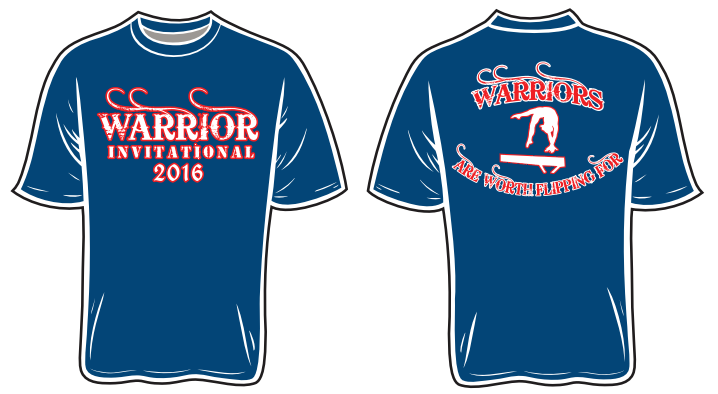 Front: Warrior Invitational 2016		Back: Warriors Are Worth Flipping For** Order ahead to ensure you have one; limited quantities on the day of the meet. **Team: ___________________________________________________________________________________GymnastNameCXS$14.00CS$14.00CM$14.00CL$14.00CXL$14.00AS$17.00AM$17.00AL$17.00AXL$17.00A2XL$19.00A3XL$19.00TOTALS: